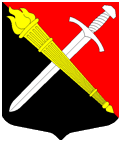 Совет депутатов муниципального образования Тельмановское сельское поселение Тосненского района Ленинградской области РЕШЕНИЕ	 № 74Принято советом депутатов «02» октября 2018 годаОб отмене решения Совета депутатов муниципального образования Тельмановское сельское поселение Тосненского района Ленинградской области от 28.04.2014 года № 109 «Об утверждении Положения о порядке осуществления муниципального земельного контроля за использованием земель на территории муниципального образования Тельмановское сельское поселение Тосненского района Ленинградской области»Рассмотрев протест Тосненского городского прокурора от 01.09.2018г. № 07-52-2018/, на основании п.3 ч.2 ст. 4 Областного закона Ленинградской области от 01.08.2017 № 60-оз «О порядке осуществления муниципального земельного контроля на территории Ленинградской области», Совет депутатов муниципального образования Тельмановское сельское поселение Тосненского района Ленинградской областиРЕШИЛ:Отменить решение Совета депутатов муниципального образования Тельмановское сельское поселение Тосненского района Ленинградской области от 28.04.2014 года № 109 «Об утверждении Положения о порядке осуществления муниципального земельного контроля за использованием земель на территории муниципального образования Тельмановское сельское поселение Тосненского района Ленинградской области».Аппарату по обеспечению деятельности совета депутатов муниципального образования Тельмановское сельское поселение Тосненского района Ленинградской области обеспечить официальное опубликование (обнародование) настоящего решения в порядке, предусмотренном Уставом муниципального образования Тельмановское сельское поселение Тосненского района Ленинградской области.Настоящее решение вступает в силу после его официального опубликования (обнародования).Контроль исполнения настоящего решения возложить на главу муниципального образования Тельмановское сельское поселение Тосненского района Ленинградской области Г.В. Сакулина.Глава муниципального образования 		                	                 Г.В. Сакулин